Press information for BAUMA 2019Demolition robot for tunnelling, demolishing the cement industryLaunching at BAUMA:
Remote controlled mini-format demolishing machine with unique kinematicsA 360 degree rotary boom makes targeted demolishing easier.Monheim, Germany, 15 February 2019.   At the BAUMA 2019 TML will be showing its new UNIDACHS 110 demolishing machine, which has been developed especially as a manipulator for a diverse range of attachments. For the first time there is an unusually small and compact machine designed for working in very tight spaces and where working space and height is restricted; the radio remote controls allow the operator to work at a safe distance. The new UNIDACHS 110 stands out of the crowd with its compact design and a unique 360° endlessly rotatable boom, high manoeuvrability and a strong hydraulic drive. The width of the undercarriage is only 1,315 mm and the height is 1,635 mm. This allows access to working areas in tunnels or buildings that are not easily accessible for other machines. Due to the remote operation, the operator is always at a safe distance. Compared with mini-excavators with an articulated arm it has a further degree of motion. The 360° boom rotation, combined with the double articulated cantilever boom offers a very high level of flexibility: Attachments – i.e. rotary drum cutters, hydraulic hammers, ripper buckets, ripper hooks, shears, pulverisers or buckets – can be utilised at almost any required angle of the profile or surface to be worked on.The machine is optimal for applications in tunnels, mines, the demolition or dismantling of buildings as well as for de-bricking rotary cement kilns.Despite the compact size of the machine, depending on the attachment, in combination with the kinematics of the boom a working radius of up to 5,000 mm can be reached. Every point of a cross gallery profile from which material needs to be removed can be more or less reached without re-positioning the machine. Volker Bongardt, International Sales Manager at TML Technik GmbH, sees great advantages for his customers: "The machine users appreciate the combination of the cantilever-boom and the boom rotation, especially the fact that they are able to work from a single position and at the same time reach areas that was not possible in the past. Demolition robots and mini excavators with articulated booms do not offer this kind of kinematics. Our customers are now able to profit through the multi functionality known from other machines that we build: The flexibility of the continuously rotary boom and the compact design of the radio remote demolishing robot.“The machines are available with a choice of diesel-hydraulic or electro-hydraulic drives. Diesel engines have either 26 kW (EU Stage 3a) or 18,5 kW (EPA TIER 4), the electro-hydraulic unit has 25 kW.420 words including introductionApplicationsMining and tunnellingThe new UNIDACHS 110 is suitable, among other things, for applications in mining and tunnelling for penetrating cross galleries, profiling tunnel cross sections, scaling with a hammer, a rotary drum cutter and clearing with a choice of buckets.In addition, it can be used as a carrier machine for i.e. drilling rigs, setting tools for bows and anchors. TML Technik is also setting a new benchmark with the combination of the 360-degree rotating boom with swash-spray nozzles for concrete.Construction industryThanks to its compact design and outstanding manoeuvrability, the UNIDACHS 110 can also work in hard-to-reach areas during demolition work.Especially when dismantling or demolishing in hazardous areas, the remote control proves itself. It offers maximum safety for the employees on site and minimizes potential dangers arising, for example, from collapsing walls or falling material. In addition, optional cameras can be installed on the machine. The operator then has visual contact with the machine and its surroundings via a split-screen monitor.Cement industryIn the cement industry – for example, when milling or reworking the inner surfaces of the rotary kilns – the 360° rotatable boom reaches every point of its working area without repositioning and provides the necessary force to break the often heavily sintered refractory lining.In addition, the UNIDACHS 110 offers a high degree of occupational safety: with the remote control, the operator does not need to enter the danger zone, but works at a safe distance.Applications: 240 wordsTML Technik at BAUMA 2019
(8th to 14th April 2019):
Hall C5, booth C5.324About TML Since 1993 TML Technik GmbH has been designing, developing and manufacturing special excavators with telescopic rotary booms and machines for the iron and steel, mining and tunnelling, and the construction and cement-making industries. Hundreds of machines supplied by TML, individually tailored to deal with challenging operating conditions, are constantly proving their value in the harshest of conditions.Under its philosophy of “working solutions”, TML works closely with its customers to develop solutions that are tailored precisely to special requirement profiles, and which work reliably during harsh day-to-day work ... always on the basis of proven, robust, standard components, innovative technology and the expertise gained over 55 years in the business.At its headquarters at Monheim am Rhein/Germany – centrally located between Dusseldorf and Cologne – the company develops and designs the machines, and manufactures them in six factory buildings, covering an area of 22,000 m²: “Made in Germany” With over 100 employees and with its branches and agencies, the company maintains a global presence.Figures:Download of high resolution image files: click here: Images TMLImage credits:	TML Technik GmbHContact:TML Technik GmbH
Volker Bongardt
Daimlerstraße 14 - 16
40789 Monheim/Germany 
Tel.: +49.2173.9575-100
Fax: +49 2173-9575 400
www.tml-group.biz 
E-Mail: v.bongardt@tml-group.bizContact for the press:VIP Kommunikation
Dr.-Ing. Uwe Stein
Dennewartstraße 25-27
52068 Aachen/Germany
Tel.: +49.241.89468-55
Fax: +49.241.89468-44
www.vip-kommunikation.de
E-Mail: stein@vip-kommunikation.deFig. 1:	The new UNIDACHS 110 is of more compact design than it’s „big brother” of the same series.File name: 
TML Unidachs_110_Test_TML (8).jpg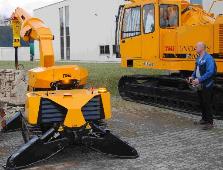 Fig. 2:	The radio remote controls allow the operator to work at a safe distance.File name: 
TML Unidachs_110_Test_TML (4).jpg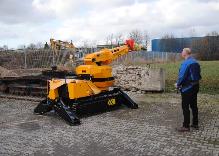 Fig. 3:	With the 360° boom rotation, the machine has an additional degree of motion compared to standard articulated boom machines.File name: 
TML Unidachs_110_Test_TML (25).jpg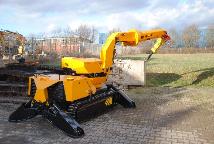 